Pile ou face ?Première partie : de quoi est faite une pile ?A partir des documents et des expériences proposées, c’est à toi de construire la leçon sur la pile électrique. Ne joue pas les réponses à pile ou face ! Fais les expériences à partir du matériel dont tu disposes et complète la fiche .En cas de difficulté, tu peux demander des aides au professeur en utilisant le panneau SOS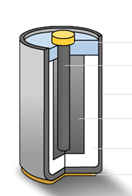 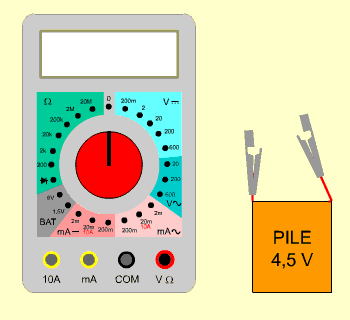 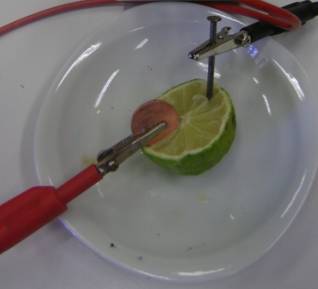 Complète la fiche  en indiquant quel est le document ou l’expérience ou l’aide  que tu as utilisé .Alerte matériel : en cas de doute pour l’utilisation de l’appareil de mesures, demande l’aide 2 .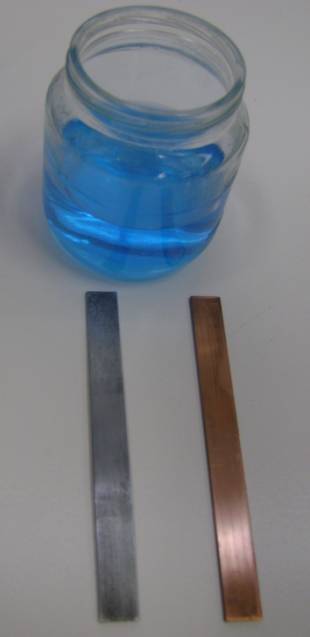 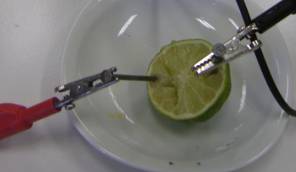 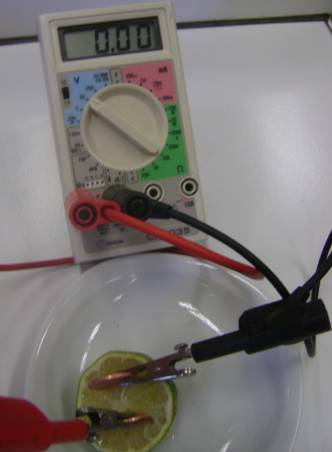 Eléments de correctionQuestionsDocument utiliséQuel est le rôle de la pile électrique ? _ _ _ _ _ _ _ _ __ _ _ _ _ _ _ _ _ _ _ _ _ _ _ _ _ _ _ _ _ _ _ _ _ _ _ _ _ _ _ _ _ _  _Quel est l’appareil utilisé pour montrer que la pile est « électrique » ? Aide 1 possible_ _ _ _ _ _ _ _ __ _ _ _ _ _ _ _ _ _ _ _ _ _ _ _ _ _ _ _ _ _ _ _ _ _ _ _ _ _ _ _ _ _  _Présentation des pilesPrésentation des pilesPrésentation des pilesPrésentation des pilesNom de la pileTension mesurée(aide 2 possible pour la mesure)Les 3 constituants principauxDocument utiliséPile du laboratoireAide 3 possiblePile citronAide 4 possiblePile de VoltaPile plate salineAide 5 possibleQuestionsDocument utiliséQuel est le rôle de la pile électrique ? réponses possibles - Transformer de l’énergie d’un réaction chimique  en énergie électrique  (2 points et Inf1) ou - « Donner » une tension électrique (connaissance de 4ème) (2 points) ou - Faire circuler  un courant  électrique (connaissance de 4ème) (2 points)doc 3Quel est l’appareil utilisé pour montrer que la pile est « électrique » ? réponses possibles :le voltmètre ou l’ampèremètre (2 points et Inf1)Si l’élève trouve grâce à l’aide 1, donner 1 pointexpérience 1(dessin de l’appareil) ou expérience 2 (symbole)Présentation des pilesPrésentation des pilesPrésentation des pilesPrésentation des pilesNom de la pileTension mesuréeaide 2 possible(mettre la moitié des points si utilisation de l’aide)Les 3 constituants principaux (espèces chimiques)Document utiliséPile du laboratoireautour de ….. V(2 points)la lame de cuivrela lame de zincla solution de sulfate de cuivre(1,5 points et Inf2)(avec aide , 0,75 points)Expérience 2Pile citron autour de 0,5 V(2 points)la pièce en cuivre le clou en fer  le jus de citron(1,5 points et Inf2)(avec aide , 0,75 points)Expérience 3Pile de Voltal’eau salée et 2 métaux différents cités dans le texte(1,5 points et Inf1)Document1Pile plate salineautour de 4,5 V(2points)le zinc , le carbone et le chlorure d’ammonium (1,5 points et Inf1)(avec aide , 0,75 points)Document 2